首届经济学院本科生优秀学术论文评选大会暨111年校庆学术报告会经济学院本科生专场为培养复旦大学经济学院本科生的创新意识和研究能力，展示本科生在学术研究和社会实践等方面的成果，首届经济学院本科生优秀学术论文评选大会暨111年校庆学术报告会经济学院本科生专场将于2016年5月20日召开。此前经过专家匿名评审，产生了一二等奖候选人名单和三等奖名单。本次活动将由入围本科生优秀论文一、二等奖的同学现场报告，之后由经济学院教授进行点评和现场打分，确定最终一二等奖获得者，并为所有获奖者颁发证书。本次活动欢迎经院所有本科生同学的参与，同学们将在这里近距离接触经院优秀的学术力量，领略学术达人的风采，直观了解优秀学术论文的形成过程。活动时间：5月20日（周五）上午9：00-11：30活动地点：经济学院泛海楼614一、二等奖候选人：刘瑾、秦若冰 《中国基础设施投资经济效益分析》华凌昊、张剑宇 《二氧化碳排放效率与经济发展和对外贸易依赖程度的非线性关系探讨——基于ZSG-DEA模型与超效率DEA模型》陆俊霏 《污染型上市公司环境信息披露的经济学研究——以沪市八大重污染行业为例》刘念 《“营改增”提升了改革企业的业绩吗？——基于上市公司财务数据（2008-2014年）的实证分析》三等奖获得者：马佳佳 《从中美货币政策和债券市场角度分析中国房地产价格的影响机制》闾涵加、朱文强 《存款保险制度下浮动保险费率对银行决策的作用机理研究》何山、王一迪 《劳动力流转背景下的农民增收问题》张宇茜 《基于金融结构的中小企业融资问题研究》陆俊杰、唐文菡 《基于前景理论的上市公司CEO最优薪酬结构研究》张新宇、李蕾 《政治关联与中国保险业经营效率——基于DEA法实证分析》主办方：经济学院本科教务办公室承办方：经济学院分团委学生会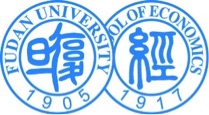 